This afternoon we have been given further guidance re wearing face coverings. Therefore, students and staff should continue to wear face coverings unless exempt. This will be reviewed weekly. Many thanks for your continued support.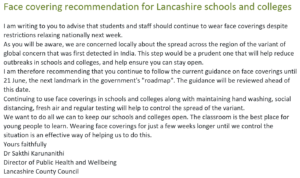 